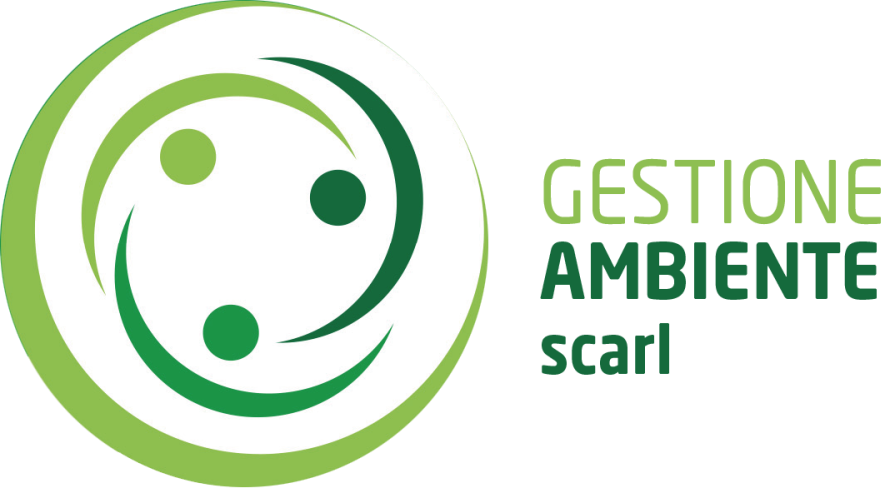 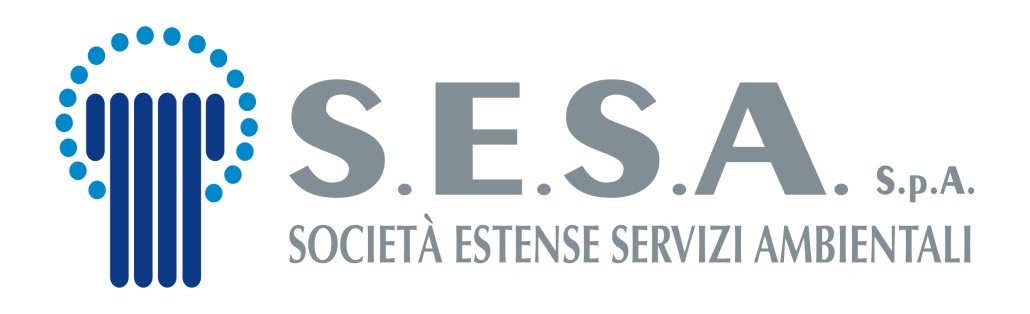 SI AVVISA CHENEI GIORNI25 - 26 - 27 DICEMBRE 2020E1 - 3 - 6 GENNAIO 2021  L’ECOCENTRO È CHIUSO